Kraków, 28.10.2021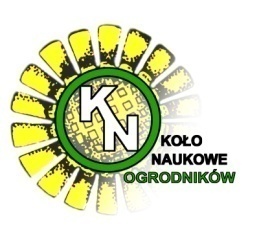 Sz.P.Prorektor ds. Kształceniadr hab. inż. Andrzej Bogdał, prof. URKSprawozdanie z działalności Koła Naukowego Ogrodników w roku akademickim 2020/2021Aktualny skład osobowy ZarząduStudenci nie wybrali do tej pory nowego zarząduDane opiekuna Koła Naukowego Ogrodników (KNO)Opiekunem KNO jest: dr inż. Barbara Tokarz, prof. URK (KBFiOR, pokój 406, barbara.tokarz@urk.edu.pl)Wykaz aktualnie działających sekcji KNOLista wszystkich prezentacji na sesji Wydziałowej Kół Naukowych oraz innych konferencjachSesja Kół NaukowychW dniu 24 maja 2021 roku na Wydziale Biotechnologii i Ogrodnictwa UR w Krakowie odbyła się Sesja Koła Naukowego Ogrodników i Biotechnologów w formie on-line na platformie Teams. Na sesji wygłoszonych zostało 7 referatów przez studentów naszego Wydziału pracujących w KNO.W skład jury wchodzili:dr hab. Marek Szklarczyk, prof. UR	Katedra Biologii Roślin i Biotechnologiiprof. dr hab. inż. Jan Błaszczyk		Katedra Ogrodnictwadr inż. Magdalena Kulig			Katedra Roślin Ozdobnych i Sztuki Ogrodowejdr Piotr Stolarczyk				Katedra Botaniki, Fizjologii i Ochrony Roślindr inż. Przemysław Petryszak 		Katedra Biologii Roślin i BiotechnologiiW sesji prezentowane były następujące referaty:Sekcja Grzybów Jadalnych i LeczniczychAutor: Daniel Łukawski, Gabriela MazurekOpiekun naukowy: mgr inż. Piotr Zięba (doktorant), prof. dr hab. Agnieszka SękaraZastosowanie odpadów z konopi siewnej w uprawie grzybów z gatunku Pleurotus djamor oraz Pleurotus ostreatusSekcja Grzybów Jadalnych i LeczniczychAutor: Krystian MarzecOpiekunowie: mgr inż. Piotr Zięba (doktorant), prof. dr hab. Agnieszka SękaraAnaliza ilości wybranych związków indolowych w owocnikach, mycelium z kultur in vitro i komercyjnych preparatach maczużnika bojowego Sekcja Grzybów Jadalnych i LeczniczychAutor: Gabriela Mazurek, Daniel ŁukawskiOpiekun naukowy: mgr inż. mgr inż. Piotr Zięba (doktorant), prof. dr hab. Agnieszka SękaraZastosowanie młóta browarnianego w uprawie grzybówSekcja Fizjologii RoślinAutor: Kinga MrzygłódOpiekunowie: dr inż. Barbara Tokarz prof. UR, mgr inż. Wojciech Makowski (doktorant)Właściwości antyoksydacyjne wybranych gatunków tobołków (Thlaspi sp.)Sekcja Fizjologii RoślinAutor: Pola SłomkaOpiekun naukowy dr inż. Krzysztof Tokarz prof. UR, mgr inż. Karolina Miernicka (doktorant)Herbata po Polsku, czyli krótka historia introdukcji Orientu nad Wisłą Sekcja Sztuk Pięknych Autorzy: Hanna Kukieła Opiekunowie naukowi: dr Małgorzata LocherCykl nowoczesnych obrazów wykonanych w technice akwarelowej inspirowanych formami roślinnymiSekcja Grzybów Jadalnych i LeczniczychAutor: Krystian Marzec, Gabriela Mazurek, Daniel ŁukawskiOpiekun naukowy: mgr inż. Piotr Zięba (doktorant), dr hab. Agnieszka Sękara prof. URNowatorskie technologie w uprawie jadalnych i leczniczych grzybów nadrewnownych – raport z projektu ministerialnegoW ramach sesji Kół Naukowych odbyła się również wystawa on-line prac studentów pracujących w ramach Sekcji Sztuk Pięknych. Wystawa dostępna jest na Wydziałowej stronie internetowej Koła Naukowego Ogrodników (https://wbio.urk.edu.pl/index/site/7826). W wystawie wzięli udział: pod opieką dr Małgorzaty Locher: Karolina Tokarz, Elżbieta Dwornik, Marta Błachut, Julia Kolasa, Emilia Krzak, Gabriela Kural, Monika Pacura, Wojciech Brzyski, Krystyna Madej, Weronika Kozielec, Dominik Banach, Alina Białowąs, Ewelina Janota, M. Deja, Hanna Kukieła, Agata Cichoń, Halszka Cichoń, Klaudia Półtorak, Filip Karaś, Justyna Oleksy, Barbara Majewska, Anna Wójtowiczpod opieką dr inż. arch. Tatiana Tokarczuk-Błażusiak:Bartosz Polewiak, Anna Surdek, Małgorzata Marianek, E. Juszczakowska, Małgorzata Zarębska, Krzysztof Jasek, Gabriela KozłowskaINNE KONFERENCJERutkowski M., Krzemińska-Fiedorowicz L., Khachatryan G., Dańda P., Gajewski Z. Wpływ biokompozytów zawierających nanocząstki srebra na efektywność zakażenia tytoniu (Nicotiana L.) wirusem mozaiki pomidora (ToMV). IV Ogólnopolska Konferencja Naukowa ‘Rośliny w naukach medycznych i przyrodniczych’, 28 maj 2021, on-line.  Wykaz tematówTematy prac realizowane przez członków KNO są zgodne z prezentowanymi referatami.Wykaz prac naukowychMateriały konferencyjne z Sesji Kół NaukowychWszystkie prezentowane w 2021 roku na Sesji prace mają opublikowane abstrakty w materiałach konferencyjnych: Sesja Kół Naukowych, 2021, str.: 50-52, 54-56, 58Dodatkowo w materiałach konferencyjnych z tegorocznej Sesji opublikowano również abstrakty z roku 2020, kiedy pandemia Covid-19 uniemożliwiła przeprowadzenie Sesji: Sesja Kół Naukowych, 2021, str.: 48-49, 53, 57. Materiały konferencyjne z innych konferencjiRutkowski M., Krzemińska-Fiedorowicz L., Khachatryan G., Dańda P., Gajewski Z. Wpływ biokompozytów zawierających nanocząstki srebra na efektywność zakażenia tytoniu (Nicotiana L.) wirusem mozaiki pomidora (ToMV). IV Ogólnopolska Konferencja Naukowa ‘Rośliny w naukach medycznych i przyrodniczych’, 28 maj 2021Publikacje NaukoweRutkowski M., Krzemińska-Fiedorowicz L., Khachatryan G., Dańda P., Gajewski Z. Wpływ biokompozytów zawierających nanocząstki srebra na efektywność zakażenia tytoniu (Nicotiana L.) wirusem mozaiki pomidora (ToMV). Wydawnictwo Naukowe Tygiel. Lublin (praca w druku)Inna działalność-----------------------------Informacje o uczestnictwie członków Koła w pracach organizacyjnych sesji kół naukowych w UczelniNie dotyczyInne:Nie dotyczy			Sporządzający sprawozdaniedr inż. Barbara Tokarz, prof. URK Opiekun KNOSekcjaOpiekun sekcjiCzłonkowieBotaniki i Ekologiidr hab. inż.  Zbigniew GajewskiBiochemii Ekologicznejdr inż. Przemysław PetryszakDendrologii i Architektury Krajobrazudr inż. Magdalena KuligFizjologii Roślindr Krzysztof Tokarz2Grzybów Jadalnych i Leczniczychdr hab. Agnieszka Sękara3Ochrony Roślindr hab. inż. Jacek NawrockiRoślin Leczniczychdr inż. Barbara Domagała (do X.2021 dr hab. inż. Elżbieta Jędrszczyk)Roślin Ozdobnychdr inż. Zofia WłodarczykSadownictwadr inż. Maciej Gąstoł Sztuk Pięknychdr Małgorzata Locherdr inż. arch. Tatiana Tokarczuk-Błażusiak 29Warzywnictwadr inż. Joanna Gil      (do X.2021 dr inż. Aneta Grabowska)Żywienia Roślindr hab. inż. Iwona Kowalska